STAFF INITALS: _____________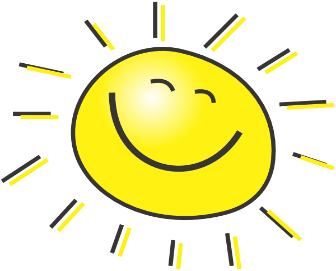 CRIMSON KIDS 2021PAYMENT RECORD FORMTOTAL AMOUNT: $________________ DATE: _________________________CHILD’S NAME: ____________________________________________PARENT’S NAME: __________________________________________                                 PHONE: _____________________________________ EMAIL __________________________________________                                     **To hold your week, you must pay deposit of $25.00 per week, per child. Balance must be paid by the Wednesday before your week begins!!!DEBIT OR CREDIT CARD PAYMENT ONLY AT HEALTH AND WELLNESS CENTER OR CALL WITH PAYMENT 617 394 2390*NO REFUNDS*Week :PaymentBalance July 12-16July 19-23July 26-30          Aug 2-6August 9-13August 16-20